№64(10214)			 		12 сентября 2023 г.Официальное издание органов местного самоуправленияШапкинского сельсовета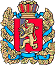 ШАПКИНСКИЙ СЕЛЬСКИЙ СОВЕТ ДЕПУТАТОВ ЕНИСЕЙСКОГО РАЙОНА	      КРАСНОЯРСКОГО КРАЯ                        	                   РЕШЕНИЕ         08.09.2023г.		                                  п. Шапкино	            	             №37-176рОб утверждении положения о порядкепривлечения граждан к выполнению надобровольной основе социально значимыхдля Шапкинского сельсовета работ        В соответствии с частью 2 статьи 17 Федерального закона от 06.10.2003 №131-ФЗ «Об общих принципах организации местного самоуправления в Российской Федерации», руководствуясь Уставом Шапкинского сельсовета, Шапкинский Совет депутатов РЕШИЛ: Утвердить положение о порядке привлечения граждан к выполнению на добровольной основе социально значимых работ для Шапкинского сельсовета согласно приложению №1.      2.	Контроль за исполнением настоящего решения возложить на главу сельсовета                Загитову Л.И.      3.	Настоящее решение вступает в силу со дня его опубликования (обнародования) в печатном издании «Шапкинский вестник», и подлежит размещению на официальном интернет-сайте Шапкинский сельсовет Енисейского района Красноярского края.   Председатель Шапкинского                                                    Глава Шапкинского сельсоветасельского Совета депутатов                                                                                               А.В. Наконечный                                                                 Л.И. Загитова             Приложение №1к РешениюШапкинского сельского Совета депутатовОт08.09.2023№37-176рПОЛОЖЕНИЕО ПОРЯДКЕ ПРИВЛЕЧЕНИЯ ГРАЖДАН К ВЫПОЛНЕНИЮ НА ДОБРОВОЛЬНОЙ ОСНОВЕ СОЦИАЛЬНО ЗНАЧИМЫХ РАБОТ ДЛЯ МУНИЦИПАЛЬНОГО ОБРАЗОВАНИЯНастоящее Положение определяет порядок организации привлечения граждан к выполнению на добровольной основе социально значимых для муниципального образования Шапкинский сельсовет работ (в том числе дежурств).К социально значимым работам могут быть отнесены только работы, не требующие специальной профессиональной подготовки.К выполнению социально значимых работ могут привлекаться совершеннолетние трудоспособные жители Шапкинского сельсовета в свободное от основной работы или учебы время на добровольной и безвозмездной основе не более чем один раз в три месяца. При этом продолжительность социально значимых работ не может составлять более четырех часов подряд.Администрация Шапкинского сельсовета в соответствии с уставом Шапкинского сельсовета принимает решение о привлечении граждан к выполнению на добровольной основе социально значимых для муниципального образования Шапкинский сельсовет работ (в том числе дежурств) в целях решения следующих вопросов местного значения поселения:А) участие в профилактике терроризма и экстремизма, а также в минимизации и (или) ликвидации последствий проявлений терроризма и экстремизма в границах муниципального образования Шапкинский сельсовет;Б) создание условий для реализации мер, направленных на укрепление межнационального и межконфессионального согласия, сохранение и развитие языков и культуры народов Российской Федерации, проживающих на территории муниципального образования Шапкинский сельсовет, социальную и культурную адаптацию мигрантов, профилактику межнациональных (межэтнических) конфликтов;В) участие в предупреждении и ликвидации последствий чрезвычайных ситуаций в границах муниципального образования Шапкинский сельсовет;Г) обеспечение первичных мер пожарной безопасности в границах муниципального образования Шапкинский сельсовет;Д) создание условий для массового отдыха жителей муниципального образования Шапкинский сельсовет и организация обустройства мест массового отдыха населения, включая обеспечение свободного доступа граждан к водным объектам общего пользования и их береговым полосам;Е) утверждение правил благоустройства территории муниципального образования Шапкинский сельсовет, осуществления контроля за их соблюдением, организация благоустройства территории Шапкинского сельсовета в соответствии с указанными правилами, а также организация использования, охраны, защиты, воспроизводства городских лесов, лесов особо охраняемых природных территорий, расположенных в границах населенных пунктов поселения.5. В решении о привлечении граждан к выполнению социально значимых работ для муниципального образования Шапкинский сельсовет указывается:1) вопрос местного значения, в целях решения которого организуется социально значимые работы;2) время и место проведения, местах сбора участников, а также сроки проведения работ;3) перечень видов работ, для выполнения которых привлекается население;4) порядок финансирования;5) ответственное лицо за организацию и проведение социально значимых работ;6) иное6. Решение о привлечении граждан к выполнению на добровольной основе социально значимых для муниципального образования работ (в том числе дежурств) оформляется в виде акта и официально опубликовывается в информационном издании «Шапкинский вестник».7. Организацию и материально-техническое обеспечение проведения социально значимых работ осуществляет администрация Шапкинского сельсовета.8. Уполномоченное должностное лицо проверяет соблюдение требований, предусмотренных пунктом 3 настоящего Порядка; обеспечивает участников социально значимых работ необходимым инвентарем; проводит инструктаж по технике безопасности; определяет участникам конкретный вид и объем работ; обеспечивает непосредственный контроль за ходом проведения социально значимых работ; иное.9. Информация об итогах проведения социально значимых работ подлежит опубликованию и размещению на официальном сайте администрации Шапкинского сельсовета.10. Финансирование расходов по организации и проведению социально значимых работ осуществляется за счет средств местного бюджета.Отпечатано в администрации Шапкинского сельсовета на персональном компьютере по адресу: Россия, Красноярский край, Енисейский район, п. Шапкино, ул. Центральная, 26, тел. 70-285 Распространяется бесплатно. Тираж 10экз.